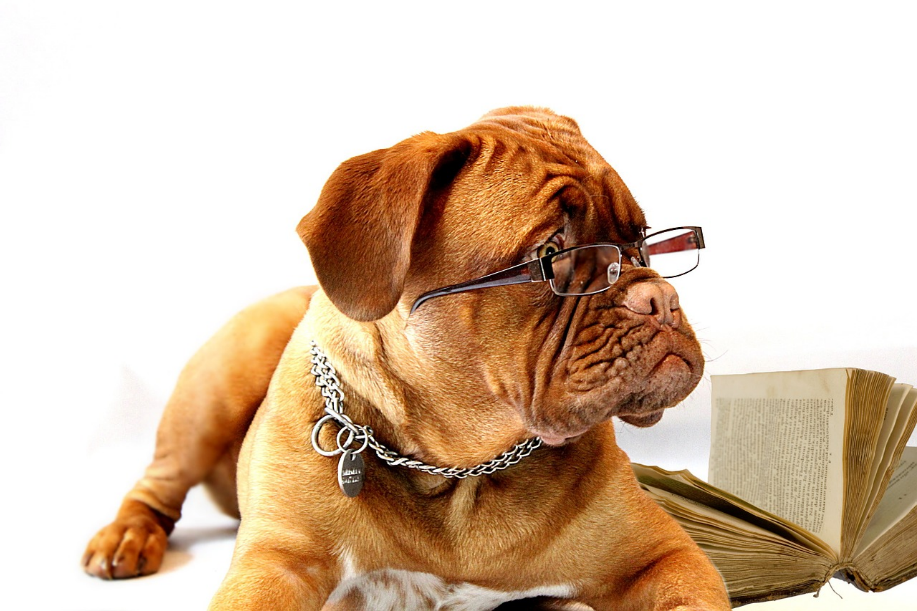 Summer Reading Monitoring SheetInstructions:  Record the reading you have completed, using the chart below.  Your parent/guardian will sign off on what you have completed and tally the points.Name of Reading                	        Type of Reading       		 Points RequestedTotal Points for the Week:  ____________Parent / Guardian Initials (after assessment):  ____________Example:  Raymond’s RunExample:  Short storyExample: 10